Zapraszam uczniów klas I-IV oraz V-VIII krakowskich szkół podstawowych do udziału w konkursie plastycznym z okazji Dnia Matki 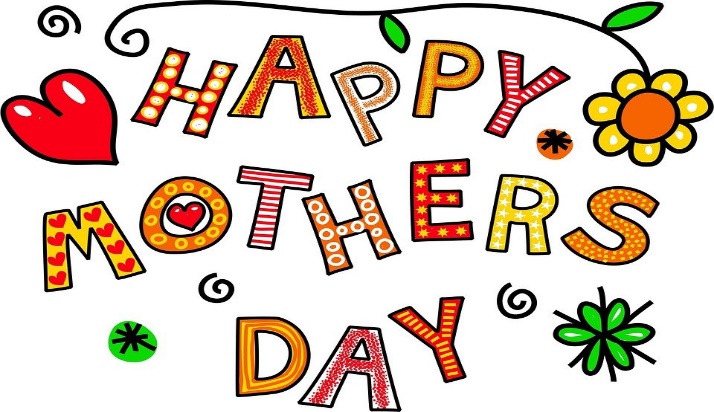 Cele konkursu:promowanie języka angielskiego,rozwijanie zdolności manualnych, wyobraźni i kreatywności;Tematyka:Kartka z życzeniami w języku angielskim napisanymi własnoręcznieWymogi:praca własna;praca wykonana z użyciem dowolnych, różnorodnych materiałów;Kryteria oceny:poprawność; oryginalność i pomysłowość;różnorodność zastosowanych materiałów;staranność wykonania.Nagrody: Laureaci Konkursu oprócz dyplomów otrzymają również nagrody rzeczowe.Prace zostaną ocenione przez Komisję Konkursową w dwóch kategoriach wiekowych:uczniowie klas I-IV,uczniowie klas V-VIII;Prace wraz ze zgodą na udział należy wysłać drogą elektroniczną, bądź pocztową do 27.05.2022 r. pod adres:Elektroniczną: sylwia.sobolewska@sp61.krakow.pl Pocztową: Szkoła Podstawowa nr 61 im. Marszałka Józefa Piłsudskiego w Krakowie 30-818 Kraków, ul. Popławskiego 17.Rozstrzygnięcie konkursu i ogłoszenie wyników nastąpi w dniu 31 maja 2022 r.Dodatkowych informacji udziela koordynator konkursu: Sylwia Sobolewska(sylwia.sobolewska@sp61.krakow.pl)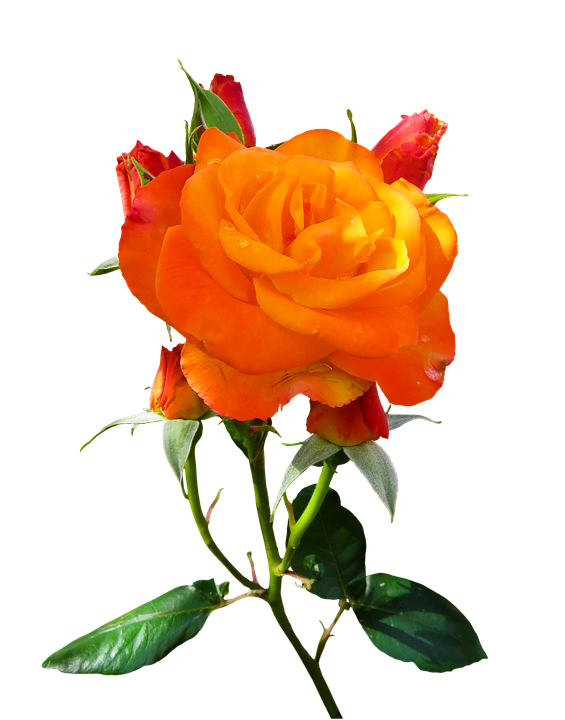 